ArRahmah Islamic Institute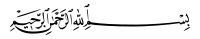 Advance Taleem ul Quran Course 2019Open Book Assignment Juz 3Mail to:  assignment.advtq19@gmail.comKya humare liye jaiz hai ke hum baaz rasoolon ko baaz per fazilat dein? Apne jawab main ek hadith bayan karein.   (3 marks)____________________________________________________________________________________________________________________________________________________________________________________________________________________________________________________________________________________“Ayatul Kursi” ki fazilat bayan karein.Lafz “Allah” ke 3 meaning bayan karein. (4 marks)____________________________________________________________________________________________________________________________________________________________________________________________________________________________________________________________________________________________________________________________________________________________________________________________________________________________________________________________________________Ayat 254 main hai ki koi kisi ki shifa’at nahi karega jabke Ayat ul kursi mai hai ke Allah SWT ki ijaazat se shifa’at hogi. Dono ayatein kis tarah durust hai?  (3 marks)__________________________________________________________________________________________________________________________________________Ayat 256 “La ikraha fid-deen” ki istalah musalmaanon ke liye hai ya gair muslimaanon ke liye?Kis baat main zabardasti karna jaaiz hai? (3 marks)____________________________________________________________________________________________________________________________________________________________________________________________________________________________________________________________________________________Ayat 257 ki ro se Allah SWT kaise andheroon se noor main lata hai aur Taaghut kaise noor se andheroon main le jaate hain? (3 marks)______________________________________________________________________________________________________________________________________________________________________________________________________________________________________Ibrahim  ne Namrood se jo manazrah farmaya us se aap ne dawat wa tableegh ke hawale se kya seekha 3 points bayan karein.  (3 marks)__________________________________________________________________________________________________________________________________________________________________________________________________________________________________________________________________________________________________________________________________Ayat 259 mai donkey ko hi kyun hadiyoon(bones) ka panjar banaya gaya aur khaane peene ko hi tazah kyun rakha gaya ? (2 marks)________________________________________________________________________________________________________________________________________________________________________________________Ayat 260 mai Ibrahim  ne jo sawal kiya uske peeche unka shaq tha ya koi aur wajah thi? Wazahat karein.             (3 marks)________________________________________________________________________________________________________________________________________________________________________________________Ayat 264 ki Roshni mai 3 examples de kar wazeh kare ki logo ko kaise aziyat di jaati hai aur sadqe ke baad kaise ahsaan jataya jaata hai? (3 marks)____________________________________________________________________________________________________________________________________________________________________________________________________________________________________________________________________________________Ayat 266 mai jis shakhs ki misaal di gayee hai is se aap ne apne amal ke liye kaunse 3 sabaq liye hain? bayan karein (3 marks)______________________________________________________________________________________________________________________________________________________________________________________________________________________________________Ayat 267 kisi ko koi cheez dete hoye kis baat ka khaas khayal rakhna chahiye aur kyun? (2 marks)________________________________________________________________________________________________________________________________________________________________________________________Sood ki hurmat mai 3 hadees likhein.Soodkhor ke liye kya saza hai?    (4 marks)__________________________________________________________________________________________________________________________________________________________________________________________________________________________________________________________________________________________________________________________________Qarz dete waqt kin baaton ka hukm diya gaya?  (3 marks)________________________________________________________________________________________________________________________________________________________________________________________“Surah Al Baqarah” ki akhri 2 ayaat ki fazilat bayan karein. Inko kab padhna chahiye aur is se kya khair hasil hoti hai?.   (4 marks)__________________________________________________________________________________________________________________________________________________________________________________________________________________________________________________________________________________________________________________________________Nuzool ke aitbaar se Quran ki kaunsi ayat akhri hai aur is se aapko kya paigham mila, ki kyun yeh akhri baat farmayee gayee?      (3 marks)____________________________________________________________________________________________________________________________________________________________________________________________________________________________________________________________________________________“Surah Al Imran” ki fazilat mai 2 ahadees likhein.(4 marks)____________________________________________________________________________________________________________________________________________________________________________________________________________________________________________________________________________________“Raasikhona fil Ilm” banne ke liye hum kya kar sakte hain? 3 points likhein.     (3 marks)____________________________________________________________________________________________________________________________________________________________________________________________________________________________________________________________________________________Ayat 8 mai di gayee DUA kyun zaroori hai?  (2 marks)__________________________________________________________________________________________________________________________________________Ayat 14 mai batai gayee shehwat ki muhabbat control mai rakhne ke liye kya nuskha diya gaya hai?  (3 marks)________________________________________________________________________________________________________________________________________________________________________________________Kaunsi ayat padhne se Uhud mountain ke barabar Qarz bhi ada ho jaata hai?(write only ayah number)Aur iske baad padhi jaane wali dua likhein.   (3 marks)____________________________________________________________________________________________________________________________________________________________________________________________________________________________________________________________________________________“Ittaba’a” ka meaning kya hai? Nabi ki Ittaba’a kaise ki jaayegi is se humein kya haasil hoga?  (3 marks)__________________________________________________________________________________________________________________________________________________________________________________________________________________________________________________________________________________________________________________________________“Munkar e Hadees” ke radd mai aap kaunsi ayat pesh  kar sakte hain? (write only ayah number)Aur is ayat se yeh radd kaise sabit hota hai?      (3 marks)__________________________________________________________________________________________________________________________________________Maryam  ki waldah “Hanna” ke kirdar ke baare mai in ayaat se kya pata chalta hai 3 points likhein. (3 marks)____________________________________________________________________________________________________________________________________________________________________________________________________________________________________________________________________________________“Ansar Allah” kaun hote hain? Inko Allah SWT ka madadgar kyun kaha gaya jabke Allah SWT ko kisi ki madad ki zaroorat nahi? “Ansar Allah” banne ke liye kya zaroori hai? (4 marks)____________________________________________________________________________________________________________________________________________________________________________________________________________________________________________________________________________________Aap Quran wa Hadees se kaise saabit karenge ki Isa  ko zinda uthaya gaya aur woh wapas aayenge.  (3 marks)______________________________________________________________________________________________________________________________________________________________________________________________________________________________________Ayat 64 ki Roshni mai “Arbaab” banana kya hai?(3 marks)________________________________________________________________________________________________________________________________________________________________________________________“Haneef” kaun hota hai? (2 marks)____________________________________________________________________________________________“Mubahla” kya hota hai? Ayat e Mubahla kaunsi hai? (write only ayah number) (3 marks)__________________________________________________________________________________________________________________________________________Woh kaunse 6 log hai jinse Allah SWT baat nahi karega aur na unki taraf dekhega aur na hi unko paak karega?Quran wa Hadees ki Roshni mai batayein. (4 marks)__________________________________________________________________________________________________________________________________________________________________________________________________________________________________________________________________________________________________________________________________Ayat 83 se aap ne apne liye kya sabaq liya?Akhirat mai Islam ke siwa koi aur mazhab qabil e qabool nahi hoga iski kya daleel hai?(4 marks)________________________________________________________________________________________________________________________________________________________________________________________Ayat 90 mai in logon ki Tauba kyun qabool nahi hogi?Deen ke mamlaat mai aur dunyawi mamlaat mai hum kin usoolon ke hisaab se faisla karenge.__________________________________________________________________________________________________________________________________________________________________________________________________________________________________________________________________________________________________________________________________جزاك اللهُ خيراً